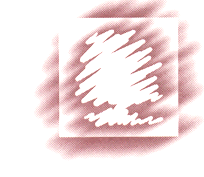 EVALUATION AND FINANCIAL REPORTOrganization Name:Contact Person: Phone:                                                                           Email:Project Title:Grant Amount:                                                            Date Awarded:1.	Explain in detail how the grant funds were used. 2.	Who was affected by this project?  Provide numbers if applicable.3.	What organizations did you coordinate/partner with for this project?  Explain.4.	List each goal for this project and indicate how each was achieved.  Explain in detail.5.	Did you encounter any problems during the course of this project? If so, what steps were taken to rectify these problems?6.	If you were to do this project again, what would you do differently?7.	How did this grant help your organization achieve its mission?8.	What financial arrangements have been made to continue this project?9.	How is this project benefitting the community?10.	Comments:11.	FINANCIAL:  On a separate sheet, provide a detailed schedule showing how the moneywas spent on this project.   Financial statement must contain an authorized signature.